Rotary Club of Carleton Place  & Mississippi Mills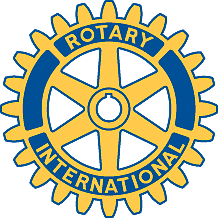            Bulletin: August 17, 2006                MEETING OF  AUGUST 15th:Fraser chaired the meeting which was attended by 12 members and the following four guests: visiting Rotarian Jacques Roy from the West Ottawa Club, Jacqueline Leach from C.P. Day Care, Patti Lennox from the VON and David Mattey from the C.P. Canoe Club. The latter three guests were there for  cheque presentation photos following the highly successful 50/50 sales at RiverJam. Jacqueline received a second cheque to bring the Club’s donation to the VON to an even $1,000. All three agencies were very appreciative of the chance to work with us at RiverJam. George and Brian were thanked for their successful organization of the Club’s participation.Gordon reported that all the trail directional signs were now up but the ones installed by the County were mounted so high on their posts that they couldn’t be read. (Now lowered to reading height). Bob reported that the missing pieces of the benches had arrived in Niagara Falls N.Y. and should be in Toronto for him to pick up in two week’s time. Bob also reported that June bingo revenues were about 60% of last year’s so the operation is still adjusting to the impact of the smoking ban. With regard to the possibility of the Club  distributing returned goods from Mark’s Work Warehouse, Allan offered to pick up such goods in Ottawa and Fraser assisted by one volunteer would do the sorting. The Mills will be consulted regarding needy families in Almonte and Gordon will make enquiries of C.P./Beckwith Home Support. A decision will be made at the next meeting.All present thanked George and David McGlade for their successful discussions with the hotel management aimed at improving the meal quality. George will select an item from the luncheon menu and so advise the chef each Friday, but he also must advise him by Monday at 5 pm of the numbers planning to attend the Tuesday meeting so members should advise George by Monday afternoon if they will NOT be attending that week’s meeting. George noted that the discussions with the hotel were ongoing, that the hotel made no profit on our meals, and that perhaps the price of the meal should go up to include a tip.Bernie made a report on the upcoming Group Study Exchange when five visitors from Argentina and Paraguay will be visiting this area. Host Clubs are responsible for accommodation/meals and transport. A decision will be made next week as to whether we wish to participate when the visitors come to Lanark County. There were a number of suggestions made regarding future donations by the Club but it was decided to await the recommendations of the Donations Committee next week.CLUB ACTIVITIES:  Next week’s speaker is Paul Devon of Crain and Schooley.